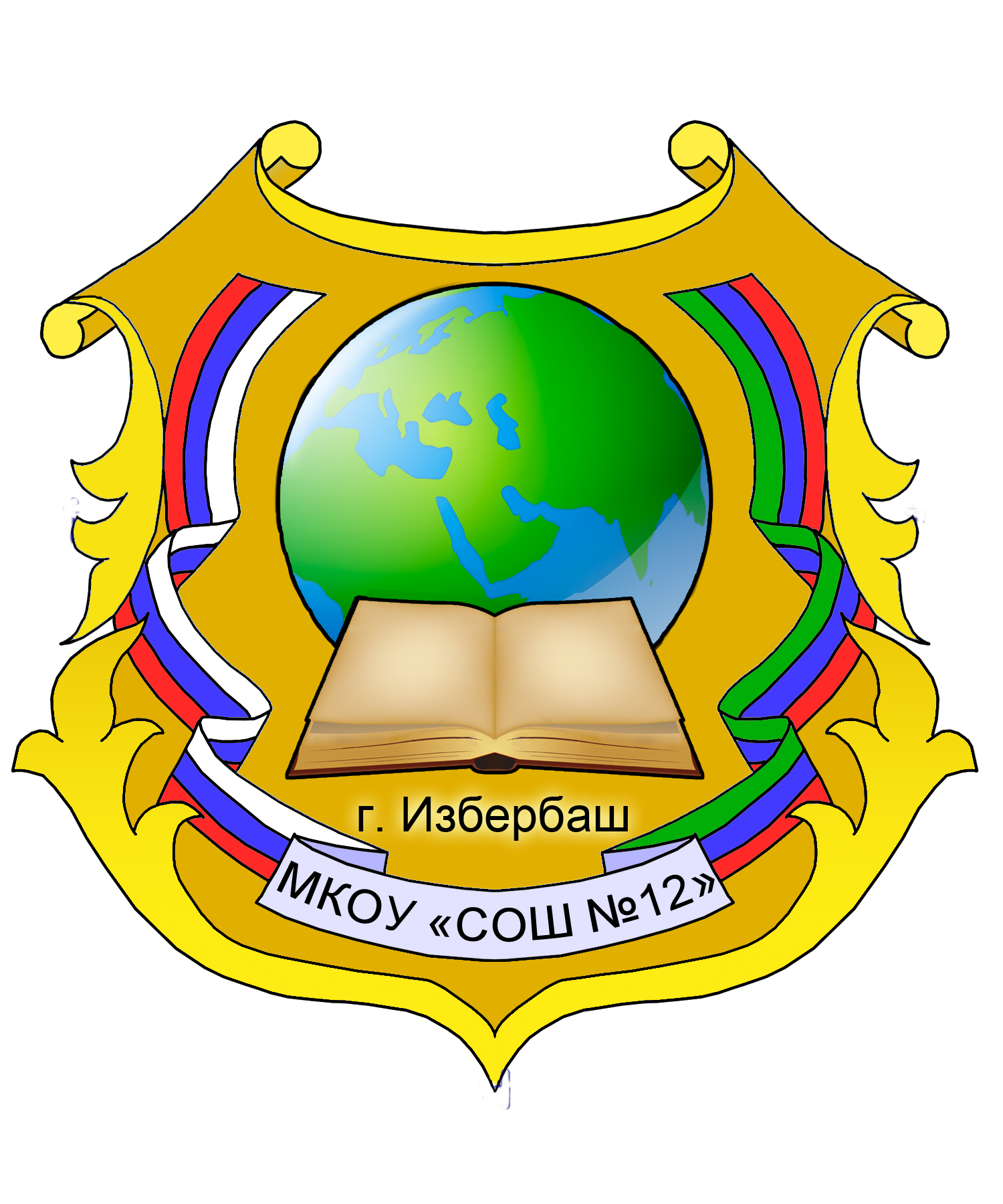 МКОУ «СОШ №12» 368500 Россия, Республика Дагестан,г. Избербаш, ул. Победы №19Тел./факс: 8(87245)2-67-41Электронная почта: izb.school.12@mail.ru Школьный сайт: http://izberbash12.dagschool.comПлан Работы МКОУ «СОШ№12»  с одаренными детьмина 2019-2020 учебный годИзбербаш 2019г.Цель: повышение качества образования через обеспечение благоприятных условий для создания школьной системы выявления, развития и поддержки одаренных детей в различных областях интеллектуальной и творческой деятельности.Задачи:Выявление и развитие детской одаренности и поддержки обучающихся в соответствии с их способностями.Помощь одаренным детям в самораскрытии  их творческой направленности.Создание условий для развития исследовательских навыков, творческих способностей и личностного роста одаренных детей.Расширение возможностей для участия способных и одаренных обучающихся в разных формах творческой деятельности.Рассмотрено на заседании  МО Протокол № 1от «28» августа 2019гРуководитель ШМС___________ С.Р.Шамхалова УтверждаюДиректор МКОУ «СОШ  №12»_____________ М.У. Шебединова          Приказ по школе № _______              от  _____________2019г.№ п/пМероприятияСрокиОтветственный, исполнителиРезультатРезультатРазработка плана работы с одаренными детьми на 2019-2020 учебный год, обновление базы данных «Одаренные дети».СентябрьЗаместитель директора по НМР, руководители МО.Заместитель директора по НМР, руководители МО.План работы с одаренными детьми на 2019-2020 учебный год. Обновление базы данных «Одаренные дети».  Подготовка к проведению школьного этапа Всероссийской олимпиады школьниковПоложение о школьном этапе Всероссийской олимпиаде школьников;методические материалы.СентябрьЗаместитель директора по НМР, руководители МО Заместитель директора по НМР, руководители МО  Изучение нормативно-правовой базы и методических материалов по Всероссийской олимпиады школьниковОрганизация   курсов,  кружковых занятий во   внеурочное время   в рамках  системы дополнительного образования.СентябрьЗаместитель директора по ВР.Заместитель директора по ВР.Выявление направленностей обучающихся, развитие детской одаренности.Организация  факультативов  во  внеурочное время   в рамках   внеурочной деятельностиСентябрь Заместитель директора по УВР Заместитель директора по УВРВыявление и отбор   талантливых обучающихся, развитие детской одаренностиМониторинг одаренности школьным педагогом - психологом СентябрьПедагог-психологПедагог-психологРезультаты одаренностиУтверждение графика олимпиад, предметных недель. Методический совет по проведению школьного этапа олимпиады  СентябрьЗаместитель директора по УВР.Заместитель директора по УВР.Разработанный график олимпиад.Организация школьного этапа Всероссийской олимпиады школьников, формирование списков на участие в городских предметных олимпиадах. Подведение итогов школьного этапа Всероссийской олимпиады школьниковСентябрь - октябрьЗаместитель директора по НМРЗаместитель директора по НМРСписки обучающихся на участие в городских предметных олимпиадах.Проведение школьного этапа научно-практической конференции «Шаг в будущее»          октябрьЗаместитель директора по НМРЗаместитель директора по НМРСписки обучающихся на участие в муниципальном этапеПредметный месячник учителей русского языка и литературы, проведение олимпиадного квеста.октябрьРук.ШМОРук.ШМОРазвитие детской одаренности, повышение мотивации Подготовка к муниципальному  этапу научно-практической конференции «Шаг в будущее»          ноябрьЗаместитель директора по НМРЗаместитель директора по НМРСписки обучающихся на участие в региональном этапеПредметный месячник учителей биологии, химии и географии, проведение олимпиадного квеста.ноябрьРук.ШМОРук.ШМОРазвитие детской одаренности, повышение мотивацииПосещение уроков учителей – предметников с целью выявления приемов разноуровневого обучения на уроках, реализация приемов углубления, расширения знаний в рамках нормативной учебной нагрузки.ноябрьЗаместитель директора по УВР.Заместитель директора по УВР.Формирование базы данных приемов разноуровневого обучения на уроках, приемов углубления и расширения знаний в рамках нормативно учебной нагрузки. Организация участия обучающихся на муниципальном  этапе Всероссийской олимпиады школьников.ноябрь - декабрьЗаместитель директора по НМР.Заместитель директора по НМР.Выявление и поддержка обучающихся для дальнейшего участия  на региональном этапе Всероссийской  олимпиады школьниковОрганизация участия обучающихся в конкурсе на знание конституции РФ и РДдекабрьЗаместитель директора по НМР.Заместитель директора по НМР.Выявление и поддержка одаренных детей.Предметный месячник учителей английского языка, проведение олимпиадного квеста.декабрьРук. ШМОРук. ШМОРазвитие детской одаренности, повышение мотивацииМетодический  совет по итогам работы  с одаренными детьми в I полугодии.ЯнварьЗаместитель директора по НМР и УВР.Заместитель директора по НМР и УВР.Аналитический отчет.Предметный месячник учителей математики, информатики и физики, проведение олимпиадного квеста.январьРук. ШМОРук. ШМОРазвитие детской одаренности, повышение мотивацииОрганизация участия обучающихся на региональном этапе Всероссийской олимпиады школьников.Январь-февральЗаместитель директора по НМР.Заместитель директора по НМР.Выявление и поддержка обучающихся для дальнейшего участия  на всероссийском этапе Всероссийской  олимпиады школьниковПредметный месячник учителей истории и обществознания, проведение олимпиадного квеста.февральРук. ШМОРук. ШМОРазвитие детской одаренности, повышение мотивацииПредметный месячник учителей музыки, изо, проведение олимпиадного квеста.мартРук. ШМОРук. ШМОРазвитие детской одаренности, повышение мотивацииПроведение диагностических процедур мониторинга одаренных детей.Март-апрель Заместитель директора по УВР.Педагог-психолог.Заместитель директора по УВР.Педагог-психолог.Аналитический отчет.Проведение школьной научно-практической конференции учащихся «Шаг в науку»АпрельЗаместитель директора по НМР, руководители МО.Заместитель директора по НМР, руководители МО.отчет.Предметный месячник учителей родного языка и литературы, проведение олимпиадного квеста.АпрельРук. ШМОРук. ШМОРазвитие детской одаренности, повышение мотивацииНаграждение по итогам учебного года одаренных детейМайАдминистрация школы Администрация школы Награждение победителей, призеров конкурсов.Повышение мотивации обучающихся.Анализ работы с одаренными обучающимися, планирование и перспективы работы с одаренными детьми на 2019-2020 учебный год.МайЗаместитель директора по НМР.Заместитель директора по НМР.Аналитический отчет.Информирование о проведении мероприятий с одаренными (мотивированными) обучающимися (размещение информации на стенде и школьном сайте).ЕжемесячноЗаместитель директора по УВР, НМР, ВР и  рук ШМО,  ответственный за работу с сайтомЗаместитель директора по УВР, НМР, ВР и  рук ШМО,  ответственный за работу с сайтомФормирование базы данных о проведении мероприятий с одаренными обучающимися. Публикация.Мониторинг участия и результативности обучающихся в конкурсах.ЕжемесячноЗаместитель директора по НМР и ВРУчителя-предметники.Классные руководители.Заместитель директора по НМР и ВРУчителя-предметники.Классные руководители.Аналитический отчет.Внедрение в практику работы современных образовательных технологий, позволяющих развивать творческое и исследовательское мышление у обучающихся. В течение годаЗаместитель директора по УВР.Учителя -предметники.Заместитель директора по УВР.Учителя -предметники.Формирование базы данных современных образовательных технологий, позволяющих развивать творческое и исследовательское мышление у обучающихся.Участие  в проведении интеллектуальных и творческих конкурсов по предметам различного уровня, в том числе, и дистанционных. В течение годаЗаместитель директора по НМРУчителя -предметники.Заместитель директора по НМРУчителя -предметники.Выявление, поддержка и расширение возможностей обучающихся.Участие одаренных детей в очных и заочных олимпиадах, конкурсах, викторинах различного уровня В течение годаЗаместители директора по УВР ,ВР и НМР.Классные руководители. Учителя -предметники.Заместители директора по УВР ,ВР и НМР.Классные руководители. Учителя -предметники.Поддержка одаренных обучающихся. Формирование портфолио обучающихся.Проведение тематических конкурсов и других мероприятий  по направлениям:-краеведческое;-гражданско-патриотическое;-гражданско-правовое;- экологическое;- творческого развития личности;- спортивно-оздоровительное.В течение годаЗаместитель директора по УВР, ВР и НМР.Классные руководители. Учителя -предметникиЗаместитель директора по УВР, ВР и НМР.Классные руководители. Учителя -предметникиПоддержка одаренных обучающихся. Формирование портфолио обучающихся.Изучение, распространение опыта работы  педагогов-предметников  по вопросам поддержки одаренных детей  В течение годаЗаместитель директора по УВР и НМРЗаместитель директора по УВР и НМРФормирование базы данных по вопросам  поддержки одаренных детей.  